INFORMACION GENERAL DEL CENTRO DE JUSTICIA ALTERNATIVA PENAL DEL PODER JUDICIAL DEL ESTADO DE SONORA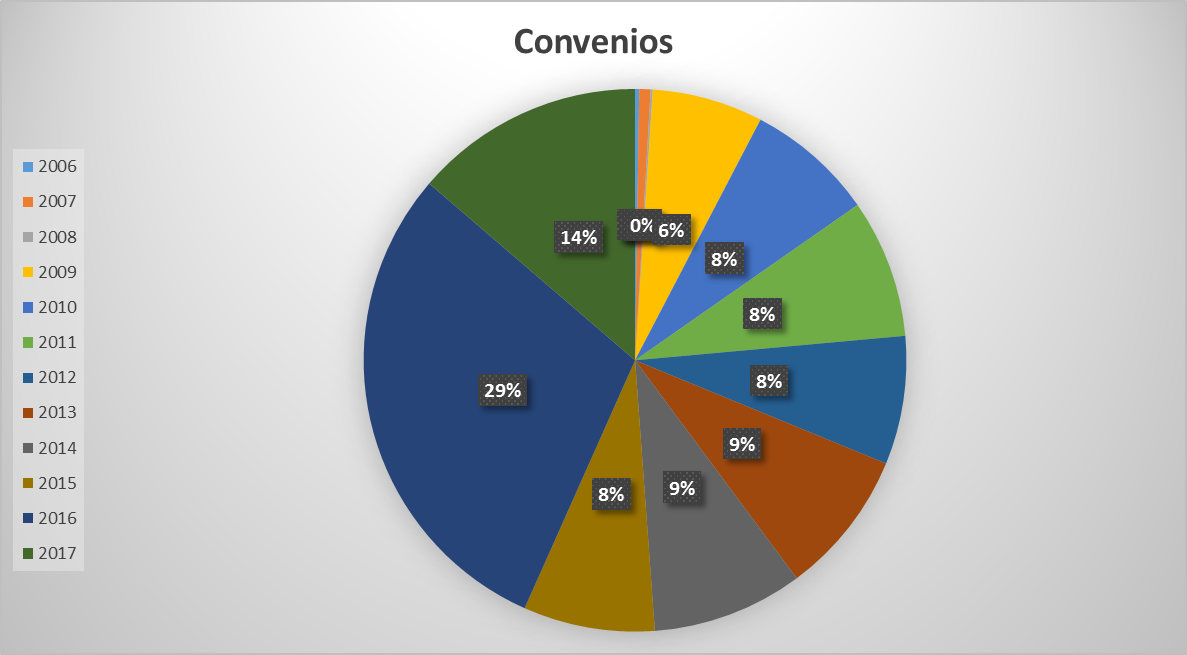 solo se contabilizaba conveniosAños Años Años Años Años Años Años Años Años Años Años Años Años Años 200620072008200920102011201220132014201520162017Mediación 209419711487Convenio 4112108125135125141147128484224